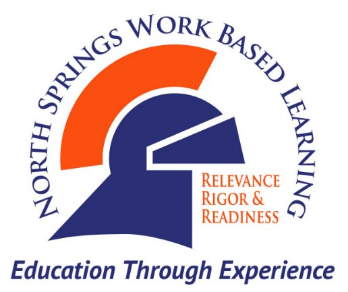 Work-Based Learning Syllabuswww.NorthSpringsWBL.orgInstructor:  Dr. Brian Patterson, PhD.Room:  D-114Email:  pattersonb@fultonschools.orgPhone: 470.254.2112 (office) || 678.778.3724 (cell)Welcome! Thank you for selecting WBL as one of your elective classes.  I look forward to working with you.  The Work Based Learning (WBL) curriculum is designed to help students develop skills and attitudes needed to be successful in the global workforce.  The Work-Based Learning program for high school juniors and seniors connects school-based education to the world of work.  The WBL curriculum provides both educational and occupational experiences for students to assist in developing skills necessary for the world of work and to continue a post-secondary education program of study. The WBL work-site experience requires a training plan that complements on-the-job and classroom components of the curriculum.Career Technology and Leadership AcademyMISSION STATEMENT:  Ensuring that our students master the core employability and technical skills in order to prepare them for success in an ever-changing technology-integrated world and expose them to the spectrum of opportunities which exist in fields of business, graphic design, health science, science, technology, and video broadcasting.PHILOSOPHY:  By incorporating employability skills through project-based assessment, we will increase student’s communication, technical, academic, problem-solving, and leadership abilities.STANDARDS:  The CTAE courses are organized into pathways. Georgia has adopted the federal career cluster framework with the addition of an Energy cluster.  North Springs Charter High School offers the following career clusters:Arts, Audio/Video Technology and Communications  Business Management & Administration  Health Science   Information Technology   Course Description:  Work-Based Learning programs consist of planned practical activities conducted outside of class time in which students develop and apply classroom related knowledge and skills.  The WBL program can help students in the following ways:Develop skills that can be used in getting a jobDevelop skills that can be used in starting your own businessProvide the opportunity to explore possible careersDevelopment management skillsImprove analytical and decision-making skillsDevelop knowledge and skills that could be helpful in college, as a hobby, or for recreationProvide an opportunity to compete and win awards through FBLA. (regional, state, and national)WBL EXPO (Attendance required)The annual WBL EXPO will be held at the Cobb Galleria on November 3rd.  Students from all over Fulton County Schools will have the opportunity to hear from Business Owners and Corporate leaders from all over the Metro Atlanta Area.  Mini-Workshops will be conducted throughout the conference.  The lunch and learn session includes an etiquette lesson.  This EXPO is required by all WBL students and is included in your Major grade.  Course Objectives/standards:The curriculum for this course is based on the 15 GeorgiaBest Work Standards. GeorgiaBEST (Business Employability Skills Training) is a program that was created by and is administered by the Georgia Department of Labor.  It is training that is designed to address the lack of employability skills or soft skills or work ethic in today’s workforce. Below is a list of the aforementioned standards:Grading Categories:Major (40%): an assignment that is cumulative in nature, representing multiple standards and skills, or when significant amounts of instructional time has been devoted. (Previously, this was called the SUMMATIVE category.) Assessments in the Major category include: Employee Evaluations, Projects, and Tests.Minor (30%): an assignment that is smaller than the major category, which measures smaller chunks of student’s learning, leading up to a major assignment. This is a way to check for understanding as students move towards mastery. (Previously, this was called the FORMATIVE category). Assessments in the Minor category include Monthly Hours and Wages, Journal entries, quizzes, etc.Practice (10%): Daily assignments, classwork and small homework that helps students master the content. This is the smallest of all instructional chunks. (Previously, this was called HOMEWORK). Assessments in the Practice category include AES assignments and other homework.Final Exam (20%): The final semester or year-long assessment of learning.  The midterm and final for this course will be your Electronic Career Portfolio.NSHS Honor CodeNorth Springs High School defines cheating and plagiarism by the action below.Cheating Sharing test, quiz, or HW answers or content to other students Taking pictures of tests or quizzes to share with other students Putting name on entire paper, project, or assignment as your own when it is from     another student or an internet source Using Photo Math or similar apps for math problems  Plagiarizing Not properly citing pieces evidence or material  Copying a paragraph or short answer and claiming it as your ownIncidences of cheating and/or plagiarism will have either an academic consequence or behavioral consequences as determined by the teacher in conjunction with administration.  Continued occurrences of cheating and/or plagiarism will result in accelerated consequences including parent meetings, ISS, and OSS.21st Century North Springs High School Student Expectations:As students prepare to enter college or the workforce in the 21st century, they should develop these best practices to ensure they are prepared for life after high school.  These expectations will assist us in universal remote learning and face-to-face learning.Parent and Student Contact Information is all up-to-date in Infinite CampusWork with your parents to ensure all information is correct in Infinite CampusStudents will have a fully charged, working computer in every class each dayStudents will utilize the Fulton County IT hotline (470-254-4357) and the NSHS Media Center at lunch each day for all computer issuesStudents will ensure they are enrolled in the Team for each class on their schedule and in their grade level TeamsStudents should check their class Team sites once per dayStudents will check their Fulton County Microsoft Outlook email at least twice a day and use it to communicate with their teachersStudents will follow all NSHS conduct expectations and Fulton County Code of Conduct expectations when participating in online activities.  All of the above apps should be accessed through the students’ Classlink which can be found through www.fultonschools.org or through the app on the student’s device.  Personal CharacteristicsEmployer ExpectationsAttitudeAttendance and PunctualityInitiativeCustomer ServiceFlexibilityCritical Thinking and Problem SolvingOrganizationTechnology Usage and Social Media EthicsDisciplineProfessionalismIntegrityAdherence to PolicyInteractions with OthersRespectEffective CommunicationTeamworkNSHS Recovery ProcessNSHS FOCUS Flexible AccelerationStudents will have one opportunity to redo/retake a major assignment per 9 weeks.  Students will have multiple opportunities to demonstrate mastery in multiple modes throughout the semester on all standardsEligibility for redo/retake is limited to students who receive a 79 or lower on a major assignment.Eligibility for acceleration is limited to students who receive a 79 or lower on a major assignment. It is PLC team discretion with minor/practice assignments.Student’s redo/retake can earn a maximum of 79.Upon demonstration of mastery through acceleration, student can earn a maximum of 79.Redos/retakes must be completed by the next major assessment or assignment is given.Acceleration must be completed before the next major assessment/assignments.  PLC Teams may give additional opportunities at their discretion.  Redos/retakes must be completed prior to 5 days before the end of the semester.Any acceleration opportunities of mastery through major, minor, and practice assignments will be completed by the Friday before finals week.  PLC Teams may use the final exam as an additional opportunity to demonstrate acceleration if decided by the team.